Terms and ConditionsBy accessing and using this website you agree to the following terms:Practical Payroll is the trading name of Practical Payroll Limited, a payroll bureau based in Nottingham, England. This website provides information about Practical Payroll and the services we provide. It also contains information of a general nature about payroll compliance and related subject matter.  Nothing on this website constitutes advice or will give rise to a professional adviser/client relationship.  You should always consult a suitably qualified adviser if you have a particular problem or query.Any links that we provide to other websites are given as an extra service to you and do not imply any approval or warranty on our part of the content of such websites.Whilst we have done all we can to ensure the accuracy of this website, we do not accept responsibility for any loss or damage suffered by any user of the information we have provided.  We exclude our liability for such information to the fullest extent permitted by law.Data protection noticeThe details you provide about yourself will be stored in our database and may be used to send you news and information about Practical Payroll, our services and details of new or updated payroll compliance and advice. We are registered under the Data Protection Act. If any of your details change or you no longer wish to receive information from us please contact us by post at 3-5 College Street, Nottingham, NG1 5AQ or by e-mail to: info@practicalpayroll.co.uk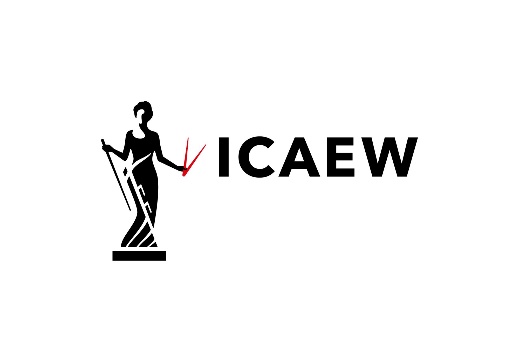 